Notas de prensa nautic – Fenix / cascadeSuperficie innovadora y estéticaInterior moderno y comodidad acogedora no tienen por qué ser una contradicción.Hace bastante tiempo que ha llegado una completamente nueva comodidad a nuestros hogares y tan elegante como nunca antes. es un material de nanotecnología extremadamente mate.  La superficie mate se ennoblece con una nanotecnología especial. Una ventaja especial de la superficie FENIX, en comparación con las superficies de cocina anteriores, es que se puede exigir duramente y que es resistente a la abrasión y a los arañazos.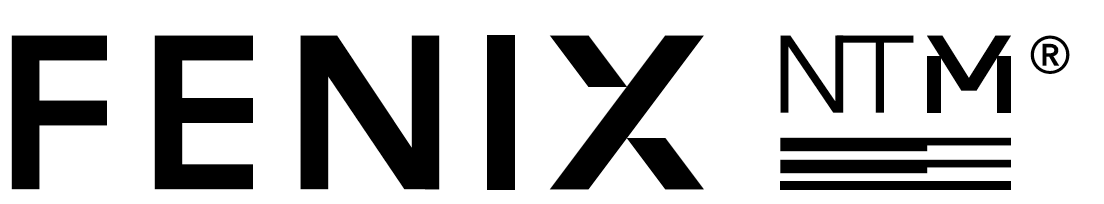 Gracias a su capacidad de reparación térmica, FENIX también tiene la capacidad de recuperarse de cualquier micro- arañazo en la  superficie, por ejemplo se pueden eliminar pequeños arañazos “planchando” los  con una plancha y un paño húmedo.cascade &  Una fuerte especificación de carácter
Cada persona es única, por eso necesitamos hoy en día cocinas con personalidad. El marco exclusivo de diseño de la cascade, que se puede entregar en todos los colores RAL y NCS, crea un diseño de espacio  según son los  deseo.La extremamente estructura mate y uniforma de los frentes de cocina negros se pone con eficaz en escena con el enmarcado de los marcos en rojo. Hoy en día se demanda la flexibilidad- hoy un rojo caliente, en dos año al mejor un amarillo agradable- así queremos vivir hoy en día.Su persona de contacto:Elke PfeifferDirección de marketingT +49 5226 58-330epfeiffer@rational.deAl publicar, por favor envíenos una copia del cupón.